Муниципальное автономное общеобразовательное учреждение средняя общеобразовательная школа № 13 имени А.А. Кулешоваст-цы Константиновской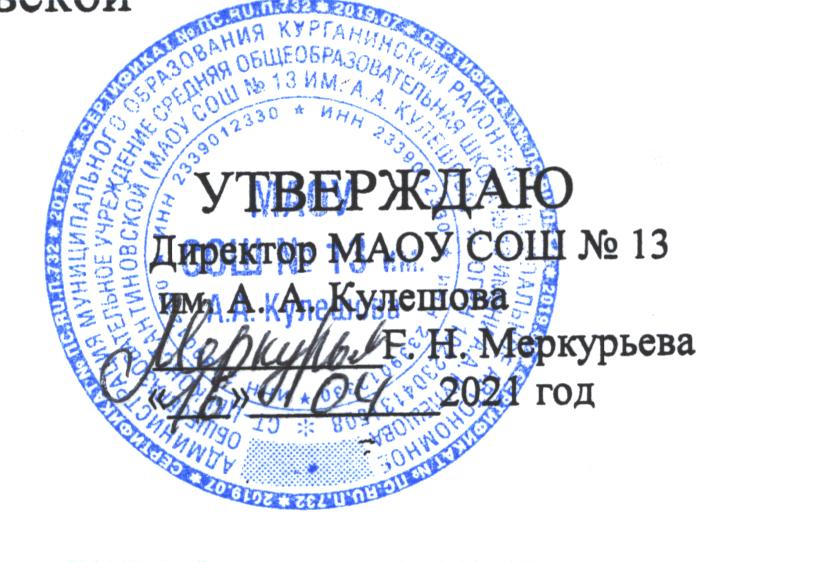 СОГЛАСОВАНО                                                              УТВЕРЖДАЮпедагогический совет школы                                                                           Директор МАОУ СОШ № 13протокол №  8                                                                                                     им. А. А. Кулешоваот 26.03. 2021 года                                                                                             ___________Г. Н. Меркурьева                                                                                         «___»_________2021 годОтчет о результатах самообследованияМуниципальной автономной общеобразовательной организации средней общеобразовательной школы № 13 имени  А.А. Кулешова ст-цы Константиновской  за 2020 год1.Аналитическая частьОбщие сведения об образовательной организации  МАОУ СОШ № 13им. А. А. Кулешова расположена в станице Константиновской, Курганинского района Краснодарского края.Основным видом деятельности Школы является реализация  общеобразовательных программ начального общего, основного общего и среднего образования.2.Оценка системы управления организациейУправление осуществляется на принципах единоначалия и самоуправления.Устав муниципального автономного общеобразовательного учреждения средней общеобразовательной школы № 13 ст-цы Константиновской, постановление администрации муниципального образования Курганинский район № 699 от 03.04.2012 года, приложение к постановлению администрации муниципального образования Курганинский район № 2433 от 25.09.2014 года Органы управления, действующие в школеДля осуществления учебно-методической работы в Школе создано  три предметных  методических объединения : Методическое объединение русского языка, литературы и английского языка, методическое объединение начальных классов, методическое объединение математики и физики.В целях учета мнения обучающихся  и родителей (законных представителей) несовершеннолетних обучающихся в Школе действует школьное самоуправление и Родительский Комитет.  По итогам 2020 года система управления Школой оценивается как эффективная.3. Оценка образовательной деятельностиОценка образовательной деятельности в Школе организуется в соответствии с Федеральным законом от 29.12.2012 № 273-ФЗ «Об образовании в Российской Федерации», ФГОС начального общего, основного общего образования, СанПиН 2.4.2.2821-10 «Санитарно-эпидемиологические требования к условиям и организации обучения в общеобразовательных учреждениях», основными образовательными программами по уровням, включая учебные планы, годовые календарные графики, расписанием занятий.     Учебный план муниципального автономного общеобразовательного учреждения средней общеобразовательной школы № 13 имени А.А. Кулешова  на 2020/2021 учебный год сформирован в соответствии с нормативными документами, с учетом образовательной программы, обеспечивающей достижение обучающимися результатов освоения основных общеобразовательных программ, установленных федеральными государственными образовательными стандартами.Учебный план МАОУ СОШ № 13 им. А.А. Кулешова обеспечивает выполнение гигиенических требований к режиму образовательного процесса, установленных Санитарно-эпидемиологическими требованиями к условиям и организации обучения в общеобразовательных учреждениях, утвержденными постановлением Главного государственного санитарного врача Российской Федерации от 29.12.2010 № 189 с изменениями (далее – СанПиН 2.4.2.2821-10), и предусматривает:     4-летний нормативный срок освоения образовательных программ начального общего образования для I-IV классов; в соответствии с ФГОС начального общего образования срок получения начального общего образования для инвалидов и лиц с ограниченными возможностями здоровья при обучении по адаптированным основным образовательным программам начального общего образования, независимо от применяемых образовательных технологий, увеличивается не более чем на два года;     5-летний нормативный срок освоения образовательных программ  основного общего образования для V–IX классов; в соответствии с ФГОС основного общего образования срок получения основного общего образования составляет пять лет, а для лиц с ограниченными возможностями здоровья и инвалидов при обучении по адаптированным основным образовательным программам основного общего образования, независимо от применяемых образовательных технологий, увеличивается не более чем на один год.     2-летний нормативный срок освоения образовательных программ среднего общего образования для X-XI классов. Нормативный срок освоения образовательных программ среднего общего образования может быть увеличен в образовательных организациях, реализующих общеобразовательные программы в очно-заочной и заочной формах (X-XII классы).Воспитательная работа в школеВ 2020 году Школа проводила работу по реализации задач, направленных на профилактическую работу среди несовершеннолетних, формированию толерантных отношений, значимости здоровья, противостоянию алкоголю, табаку, наркотикам, суицидальным настроениям. Мероприятия проходили согласно утвержденным планам и программам. 	- «Программа по профилактике безнадзорности и правонарушений несовершеннолетних в МАОУ СОШ №13 на 2019-2020 учебный год»Цель программы направлена на создание условий для совершенствования существующей системы профилактики безнадзорности и правонарушений несовершеннолетних, снижение тенденции роста противоправных деяний, сокращение фактов безнадзорности, правонарушений, преступлений, совершенных учащимися образовательного учреждения, реализация государственных гарантий прав граждан на получение ими основного общего образования.	- "ПЛАН по профилактике наркотического, табакокурения  среди обучающихся МАОУ СОШ №13 на 2019-2020 учебный год"Цель: разработка и применение эффективных, комплексных мер, направленных на профилактику наркомании, алкоголизма, табакокурения среди несовершеннолетних и противодействие злоупотреблению наркотическими средствами, а также формирование у подрастающего поколения и молодежи позитивного отношения к жизни.	- "План работы по профилактике экстремизма, межэтнических, межкультурных и межконфессионных отношений среди несовершеннолетних  на 2019-2020 учебный год"	- "ПЛАН мероприятий по профилактике детского и подросткового суицида, формированию жизнестойкости в МАОУ СОШ №13в 2019-2020 учебном году"	- «Программа по профилактике раннего семейного неблагополучия и безнадзорности несовершеннолетних «Семья и школа», в рамках которой организована работа по профилактике раннего неблагополучия, охрана жизни и здоровья ребенка, соблюдение прав и законных интересов несовершеннолетних вновь прибывших учащихся, из семей ТЖС, "группы риска".	В рамках данных программ в течение года прошли следующие мероприятия:11 сентября 2020 года на территории МКУК «Константиновский КДЦ» состоялось тематическое мероприятие «Велопробег «Волна здоровья», направленный на профилактику употребления спиртосодержащей продукции несовершеннолетними.  В мероприятии приняли участие учащиеся 7-9 классов.  11.10.2020 г был проведен общешкольный День здоровья. Это спортивные мероприятия, беседы и лекции по ЗОЖ. А в рамках марафона «Школа – территория здоровья» (14-16.10.2019) проведены классные часы  по профилактике наркомании и табакокурения в 6-х классах «Беда, которую несут наркотики», 7-х классах «Пагубные привычки – не моя тема», учащиеся 8 класса подготовили раздаточный материал о спортивных видах, учащиеся 9-11 классов просмотрели и обсудили видеоролик «Просто будь человеком». Учитель физкультуры И.А. Демочко провел дружескую встречу по баскетболу. В течение года организована в несколько этапов акция "Сообщи, где торгуют смертью", в рамках которой был определен «телефон доверия» МАОУ СОШ №13 8(86147) 73116 для приема информации о фактах незаконного оборота и потребления наркотиков, о местах расположения притонов и их содержателей, произрастания дикорастущих наркосодержащих растений, а также по предложениям граждан,  по совершенствованию профилактики наркомании;В преддверии дня борьбы со СПИДом школьным ученическим самоуправление проведен флешмоб #СТОПВИЧСПИД, в рамках которого все, кто поддерживает работу по профилактике СПИДа, делал фото с хэштегом акции. А 29 ноября состоялся школьный вечер «КВН за ЗОЖ». В начале мероприятия ребята были ознакомлены что это за понятия «СПИД», «ВИЧ», способы передачи, как и где можно узнать свой ВИЧ – статус, как относится к людям, зараженных  СПИДом. Далее классы – команды подготовили и показали миниатюры. Ну и в завершении вечера организована дискотека.Совместно с МКУК "Константиновский КДЦ" проведено тематическое мероприятие  с элементами тренинга " Наркотики не наша тема" (30.01.2020). Перед подростками выступили специалисты сельской библиотеки с информацией о новинках печатных изданий, специалист по  работе с молодежью, спортивный инструктор с информацией о пользе занятий спортом, где можно заниматься в нашей станице. С 30.01 по 20.02.2020 года организован показ профилактических видеороликов антинаркотической направленности, рекомендованных министерством образования Краснодарского края. Совместно с МКУК «Константиновский КДЦ» (7.02.2020)  под названием «Антитабачный флешмоб: «Знаниям-да». Курению – нет!. Откажись от сигарет!». Проведено анкетирование «Знаешь ли ты закон».  4 февраля  учащиеся 9-11 классов был продемонстрирован видеофильм,  рекомендованный ФГБУ «ЦНИИОИЗ», совместно с общественной организацией «Общее дело» (письмо МОНиМН КК №4701-13-1533/20 от 27.01.2020 г), где специалистами (Немцов А.И, доктор мед наук, руководитель отдела информации и системных исследований Москвы НИИ психиатрии Минздрава России,  Говорин Н.В., доктор мед. наук, зам. председателя комитета Госдумы РФ по охране здоровья и др.) даны разъяснения о вреде употребления алкоголя, о последствиях  и причинах совершения преступлений в состоянии алкогольного опьянения, с приведением  статистических данных.2.03.2020 Соревнование "Бегом к здоровью" в рамках программы по профилактике наркомании, а 26 июня в день борьбы с наркоманией старшеклассники стали участниками дистанционного Урока здоровья о студентов КАТТ  и акции "СпортИюнь" по популяризации занятий спортом.	Ежегодно в начале учебного проводится социально-психологическое тестирование на предмет выявления употребления наркотических и психоактивных веществ.  Перед этим была организована большая Отказов не было. В каждом классе (6-11) с приглашением зам.директора по ВР проведены классные собрания о разъяснении целей и организации данного тестирования, выпущены информационные листовки. От родителей учащихся не достигших 15-летнего возраста получены согласия, а ребята старше 15 лет заполнили согласия сами. Тестирование прошло спокойно, без нарушений.	В целях формирования жизнестойкости в 1-11 классах проведен Урок безопасности в сети Интернет. В октябре 2020 года педагогом - психологом Ю.С. Черновой проведено тестирование выявления группы суицидального риска среди подростков 11-17 лет и своевременного оказания дифференцированной медико-психологической помощи. тестирование проводилось при наличии согласия законных представителей. В течение месяца проводились индивидуальные консультации для родителей. 	По укреплению межнациональных отношений, профилактике экстремизма в прошли тематические классные часы «Давайте дружить народами», «Нам надо лучше знать друг друга», «Возьмёмся за руки друзья», «Дружный класс» (1-4 классы), «Копилка добрых советов. Способы конструктивного общения» (5-11 классы).  21 ноября состоялся семинар – практикум для педагогов школы «Профилактика и коррекция агрессивного поведения детей и подростков», на котором были рассмотрены вопросы: Что такое агрессия, агрессивность. Специфика проявления агрессивности детей в разных возрастных периодах. О профилактике и коррекции детской агрессии: приемы и упражнения  выражения гнева социально приемлемыми способами рассказала педагог – психолог. Инспектором ОПДН  А.С. Жеребцовой проведена лекция и индивидуальная работа по антитеррористической безопасности (февраль). 5.03.2020 во всех классах организован просмотр видеоролика "Урок цифры" об интернет безопасности.	Одним из способов профилактики правонарушений и преступлений среди несовершеннолетних является организация их полезной занятости. Это участие в массовых и индивидуальных мероприятиях, посещение секций и кружков. 	Несмотря на то, что  были введены ограничительные меры, работа продолжалась в дистанционной форме. Проведены акция "#ОСТАВАЙТЕСЬДОМА", организованная лидером школьного самоуправления, просмотр видеороликов,  виртуальные экскурсии по памятным местам страны, конкурс детский рисунков и поделок "Пасха"	Учащиеся, состоящие на профилактических учетах  были  приглашены на муниципальные  соревнования "Формула успеха", открытие малого 3D кинозала, экскурсии в музей, посетили спектакль от Краснодарской филармонии.В МАОУ СОШ №13 им. А.А. Кулешова налажено взаимодействие с МКУК "Константиновский КДЦ", сельской библиотекой, казачьим обществом, инспектором ОПДН, сотрудниками ГИБДД,, пожарной частью, которые проводят для наших учащихся мероприятия или участвую в мероприятиях, проводимых школой. Дополнительное образованиеДополнительное образование ведется по программам следующей направленности: Физкультурно – оздоровительное  направление.4. Содержание и качество подготовкиСтатистика показателей за 2017-2020 годыУченики МАОУ СОШ № 13 активно  принимают участие в олимпиадах и конкурсах разного уровняРезультативность  участия  учащихся  МАОУ СОШ № 13ст-цы  Константиновской в олимпиадах и конкурсах Обучающихся с ОВЗ в 2020 году было 30, с инвалидностью - 5 	В 2020 году Школа продолжает успешно реализовывать рабочие программы «Родной (русский) язык и «Родная (русская) литература», введенные в 2019-2020 учебном году.Если сравнивать результаты освоения обучающимися программ начального общего образования по показателю «успеваемость» в 2019 году с результатами освоения учащимися программ начального общего образования по показателю «успеваемость» в 2020 году, то отмечается повышение качества обученности   в 2019 – 42 % качества, в 2020 – 44,6 % качество образования.   Особенностью ГИА –9 в 2020 году является то, что государственная итоговая аттестация обучающихся, освоивших ООП ООО, проводилась в форме промежуточной аттестации. Ее результаты признаны результатами ГИА-9 и явились основанием для выдачи аттестатов об основном общем образовании путем выставления по всем учебным предметам учебного плана, изучавшимся в 9 – классе итоговых отметок. Отметки определялись как среднее арифметическое четвертных (триместровых ) отметок за 9 класс. Все дополнительные требования к проведению ГИА-9 в 2020 году школой выдержаны.	Государственная итоговая аттестация в 2020 году обучающихся, освоивших ООП СОО, проводилась в форме ЕГЭ.Результаты ЕГЭ в  2020  годуСравнительный  анализ  результатов  ЕГЭ – 2020  с районными и краевыми показателямиСравнение среднего балла ЕГЭ по годамВ 2020 году результаты ЕГЭ улучшились по сравнению с 2019 годом по обществознанию, физике. Остались на прежнем уровне по русскому языку. Снизились по математике, биологии, химии.5. Востребованность  выпускников 25 %выпускников профильных классов продолжили обучение в соответствии с профилем6. Оценка функционирования внутренней системы оценки качества образования  Школа обеспечивает разработку и внедрение модели системы оценки качества образования в школе, проведение необходимых оценочных процедур, учет и дальнейшее использование полученных результатов. Основными пользователями  результатов системы оценки качества образования школы являются: учителя, обучающиеся и их родители.  Оценка качества образования  осуществлялась посредством: • системы внутришкольного контроля; • государственной (итоговой) аттестации выпускников; • внутреннего мониторинга качества образования; • внешнего мониторинга качества образования.     В качестве источников данных для оценки качества образования использовались: • образовательная статистика; • промежуточная и итоговая аттестация; • мониторинговые исследования; • отчеты работников школы; • посещение уроков и внеклассных мероприятий.      Организационная структура, занимающаяся внутришкольной оценкой, экспертизой качества образования и интерпретацией полученных результатов, включает в себя: администрацию школы, педагогический совет, методический совет школы, методические объединения учителей-предметников.     Предметом системы оценки качества образования являются: • качество образовательных результатов обучающихся (степень соответствия индивидуальных образовательных достижений и результатов освоения обучающимися образовательных программ государственному и социальному стандартам); • качество организации образовательного процесса: доступность образования, условия комфортности получения образования, материально-техническое обеспечение образовательного процесса, организация питания; • качество основных и дополнительных образовательных программ, принятых и реализуемых в школе, условия их реализации; • воспитательная работа; • профессиональная компетентность педагогов, их деятельность по обеспечению требуемого качества результатов образования;  • состояние здоровья обучающихся.В рамках внутришкольного контроля осуществлены: - посещения уроков, внеклассных мероприятий,   - проверки поурочного планирования учителей,  - ведения классных бумажных и электронных журналов, журналов внеурочной деятельности и кружковой работы,  - ведения дневников учащихся,  - ведения тетрадей учащихся школы,       По итогам проверок изданы справки, приказы, заслушаны на административных совещаниях, заседаниях школьных МО.     При посещении учебных занятий и внеклассных мероприятий выявлено, что учителя используют как традиционные формы обучения, так и информационно-коммуникационные технологии, технологии проектного обучения, кейс-технологии, игровые и интерактивные технологии, элементы проблемного обучения, что способствует развитию интеллектуального уровня детей, их интереса и творческих способностей, самостоятельности, создало новые возможности получения знаний. На всех занятиях прослеживается соблюдение педагогами здоровьеохранного режима и использование здоровьесберегающих технологий.     Ежегодно проводится внутришкольный мониторинг, одним из направлений которого является отслеживание качества обучения учащихся школы. Он носит системный характер и осуществлялся в виде плановых, оперативных проверок, административных работ. Мониторинг проводился как по промежуточным, так и по итоговым результатам. Применение ИКТ позволило создать банк данных, что позволяет быстро анализировать собранную информацию, составлять графики, таблицы, отражать результаты мониторинговых исследований.  По итогам мониторинговых исследований в конце учебного года был проведён всесторонний анализ результатов работы, отмечены положительные и отрицательные тенденции развития школы. Поставлены задачи на следующий год.7. Оценка кадрового обеспеченияВ целях повышения качества образовательной деятельности в школе проводится целеноправленная кадровая политика. Оценивая кадровое обеспечение образовательной организации, являющееся одним из условий , которое определяет качество подготовки обучающихся, необходимо констатировать следующее: На период самообследования в Школе работало 23 педагога. Имеют стаж педагогической работы менее 5 лет – 6 педагогов, от 5 до 10 лет – 3 педагога, от 10 до 20 лет – 2 педагога, более 20 лет – 12 педагогов. Средний возраст педагогических работников составляет 44 года.Характеристика педагогических кадровСведения об образовании педагогов:Сведения о квалификационной категории педагогов:Сведения о государственных и ведомственных наградах педагогов:Развитие профессиональной компетентности педагогов является средством повышения качества образования. Для достижения качественных результатов в любой сфере деятельности необходимо хорошее ресурсное обеспечение. Совершенствование качества образования и личностное развитие обучающихся зависят от уровня творчества, профессионализма учителя. Важной составляющей самообразования педагогов является прохождение курсовой подготовки в межаттестационный период. Педагоги своевременно и качественно прошли запланированные на 2020 год курсы повышения квалификации по предметам, по работе с детьми с особыми образовательными потребностями, по ИКТ-компетентности, по оказанию первой помощи, в том числе и в дистанционной форме.По итогам 2020 года Школа готова  перейти на применение профессиональных стандартов8. Оценка учебно-методического и библиотечно-информационного обеспеченияОбщая характеристика- обьем библиотечного  фонда -  20610 единиц;- книгообеспеченность -   100 процентов;- обращаемость -  0,62  единиц в год без учебного фонда- объем учебного фонда - 10888единица.Фонд библиотеки формируется за счет федерального, краевого, местного бюджетовСостав Фонда и его использование: 20610 единиц книжного фонда используется по запросам, согласно программного и не программного материала.Фонд библиотеки соответствует требованиям ФГОС, учебники фонда входят в федеральный перечень, утвержденный приказом Минпросвещения России от 28.12.2018. года№ 345В библиотеке имеются электронные образовательные ресурсы -  144 диска; сетевые образовательные ресурсы - 20 . Мультимедийные средства (презентации, электронные энциклопедии, дидактические материалы) - 153 штукСредний уровень посещаемости библиотеки – 15 человек в день. На официальном сайте школы есть естьстраница библиотеки ШколыОснащенность библиотеки учебными пособиями достаточная. Не достаточное финансирование библиотеки на закупку переодических изданий . Средства на обновления фонда художественной литературы отсутствует.9. Оценка материально – технической базыМатериально –техническое обеспечение школы позволяет реализовывать в полной мере образовательные программы. В Школе оборудовано 23 учебных кабинета, 12 из них оснащены мультимедийной техникой, в том числе:-лаборатория по физике;-лаборатория по химии;-лаборатория по биологии.На первом этаже здания расположен спортивный зал, столовая. Пищеблок.Асфальтированная площадка для игр на свежем воздухе, полоса препятствий, волейбольная площадка, стадион, приусадебный участок - 22 сотки. 10. Результаты анализа показателей деятельности организацииДанные приведены по состоянию на 31 декабря 2020 года. *Расчет среднего балла ГИА -9 по русскому языку и математике невозможен, поскольку ГИА в 2020году не проводилась на основании приказа Минпросвещения России и Роспотребнадзора  от 11 .06. 2020 года № 293/650Анализ показателей указывает на то, что Школа имеет достаточную инфраструктуру, которая соответствует требованиям СП 2.4.3648-20  «Санитарно-эпидемиологические требования к организациям воспитания и обучения , отдыха и оздоровления детей и молодежи» и позволяет реализовывать образовательные программы в полном объеме  в соответствии с ФГОС общего образования.Школа укомплектована  педагогами иными работниками, которые имеют высшею и первую квалификацию, регулярно повышают свою квалификацию на курсах, что позволяет обеспечивать стабильные результаты образовательных достижений учащихся.Наименования образовательной организацииМуниципальное автономное общеобразовательное учреждение средняя общеобразовательная школа № 13 имени А.А. Кулешова ст-цы КонстантиновскойРуководительГалина Николаевна МеркурьеваАдрес организации352410,  Краснодарский край Курганинский район ст. Константиновская ул. Калинина, 100Телефон 8(861)4773116Адрес электронной почтыschool13@kurgan.kubannet.ruУчредительМуниципальное образование Курганинский районДата создания1965 годЛицензия23Л01 № 0006781 от 01.11.2019Свидетельство о государственной регистрации23А01 № 0001809 от 13.02.2020Наименования органаФункцииДиректор Контролирует работу и обеспечивает эффективное взаимодействие школы с организациями и структурными подразделениями организа, утверждает штатное расписаниеУправляющий советРассматривает вопросы: -развития образовательной организации;- финансово-хозяйственной деятельности;- материально-технического обеспечения;Педагогический совет Осуществляет текущее руководство образовательной деятельностью Школы, в том числе:- обсуждает и принимает образовательные программы, рабочие программы учебных предметов, элективных и факультативных курсов; - обсуждает и производит выбор учебных планов, учебников, форм, методов образовательного процесса и способов их реализации; - организует работу по повышению квалификации педагогических работников, распространению передового опыта; - принимает решение об индивидуальном обучении, формах проведения промежуточной аттестации и переводе обучающихся в следующий класс; - принимает решение о допуске обучающихся к государственной итоговой аттестации и выпуске обучающихся; - заслушивает отчеты о работе отдельных педагогов, по представлению заместителей директора определяет педагогов, работающих в режиме доверия и самоконтроля; - рассматривает кандидатуры работников к награждению; - принимает локальные акты в пределах своей компетенции. - обсуждает и принимает решения по любым вопросам, касающимся содержания образования; - принимает план работы Учреждения на учебный год; - определяет основные направления педагогической деятельности; - разрабатывает и принимает учебные планы, календарные учебные графики. - определяет список учебников в соответствии с утверждёнными федеральными перечнями учебников, рекомендованных или допущенных к использованию в образовательном процессе, а также учебных пособий; - принимает решения по вопросам проведения промежуточной аттестации обучающихся; - принимает решение о награждении выпускников золотыми медалями; - обсуждает вопросы успеваемости и поведения обучающихся, при необходимости в присутствии родителей (законных представителей) обучающихся; - создаёт временные творческие коллективы для решения отдельных педагогических задач и методических вопросов№ п/пПараметры статистики2017-2018 учебный год2018-2019 учебный год2019-2020 учебный годНа конец 2020 года1Количество детей обучающихся на конец учебного года375368380391-начальная школа173172177180-основная школа175173180181-средняя школа272323302Количество учеников, оставленных на повторное обучение00003Не получили аттестата:0000-об основном общем образовании0000- среднем общем образовании00004Окончили школу с аттестатами  особого  образца2 13- в основной школе103- средней школе110№ФИО учителяПредметФИ учащегосяКлассУчебныйГод  Статус участияМихно Н.Н.обществознаниеЕременко Артем112020-2021Призер  муниципального этапа ВОШМихно Н.Н.ОПКПодпорина Ксения92020-2021Призер  муниципального этапа ВОШЛымарева С.Н.ЛитератураПодпорина Ксения Николаевна92020-2021Победитель муниципального этапа Всероссийского литературного конкурса «Класс»19.Лымарева С.Н.ЛитератураПодпорина Ксения Николаевна82019-2020Лауреат Девятнадцатого открытого Интернет-фестиваля молодых читателей России «СОЧИ-МОСТ – 2020» 20.Неумывакина О.В.Иностранный язык (Английский)Сурьянинов Никита82019-2020Победитель  Международной интернет-олимпиады  «Солнечный свет» по английскому языку21.Бережная Л.Н.Батищев Назар32019-2020Победитель муниципального тура «Ученик года»Михно Н.Н.Еременко Артем112020-2021Победитель краевого этапа Всероссийского конкурса «Большая перемена»Куценко С.А.Команда «Бриз»102020-2021Призер краевого конкурса «Самое синее в мире»Куценко С.А.Команда «Бриз»92019-2020Призер краевого конкурса «Самое синее в мире»Лымарева С.Н.Скорик Сергей72020-2021Призер муниципального этапа Всероссийского конкурса сочинений «Без срока давности»Лымарева С.Н.Мокряков Максим72020-2021Призер  Интернет-фестиваля молодых читателей России «СОЧИ-МОСТ – 2020»Предмет По спискуСдавали ЕГЭ% успеваемостиСредний баллМатематикабазовый уровеньНе проводился Не проводился Не проводился Не проводился Математикапрофильный уровень8683,345,5Русский язык8810068,5Биология81Физика8410049Обществознание8210080Химия8110041Литература 8110080Информатика 8110040ПредметКоличество уч-ся, сдававших экзаменСредний балл  по  школеСредний  балл  по  районуСредний балл  по  краюРусский  язык868,871,773,6Математика (базовый уровень)0---Математика (профильный уровень)64550,956,9Обществознание28060,661,8Литература18061,966,8Биология14750,253,6Химия14159,759,7Физика44951,455,7Информатика 1405662,9История0057,658,9География0065,863,9Английский язык0065,868,4Предмет  Результаты ЕГЭ в 2017-2018 уч.годуРезультаты ЕГЭ в 2017-2018 уч.годуРезультаты ЕГЭ в 2017-2018 уч.годуРезультаты ЕГЭ в 2017-2018 уч.годуРезультаты ЕГЭ в 2018-2019 уч.годуРезультаты ЕГЭ в 2018-2019 уч.годуРезультаты ЕГЭ в 2018-2019 уч.годуРезультаты ЕГЭ в 2018-2019 уч.годуРезультаты ЕГЭ в 2019-2020 уч.годуРезультаты ЕГЭ в 2019-2020 уч.годуРезультаты ЕГЭ в 2019-2020 уч.годуРезультаты ЕГЭ в 2019-2020 уч.годуРезультаты ЕГЭ в 2019-2020 уч.годуПредмет  По спискуСдавали ЕГЭ% успеваемостиСредний баллПо спискуСдавали ЕГЭ% успеваемостиСредний баллПо спискуСдавали ЕГЭ% успеваемостиСредний баллМатематикабазовый уровень121110018,114510015,4(4,2)80--Математикапрофильный уровень12710055,314910056,2868345Русский язык121210074,2141410068,88810068,8Биология12610052,3142100548110047Информатика и ИКТ1200014010008110040Физика12510059,614510048,48410049Обществознание 12310066,314410064,88210080Химия12110051142100658110041Литература1200014010008110080География 12110067140100080--Год выпускаВсего 9 клПерешли в 10 класс школыПерешли в 10 класс другой ООПоступили в профессиональную ООВсего11 клПоступили в ВУЗПоступили в профессиональную ООУстроились на работуПошли на срочную службу по призыву20183090211284002019381202614103012020351502085300ДолжностьКоличествоДиректор1Заместитель директора по УВР0,5Заместитель директора по ВР0,5Учитель22Методист 0Педагог-психолог0,5Педагог дополнительного образования0,5Уровень образованияколичество%Высшее профессиональное образование1773,9Среднее профессиональное образование417,4Профессиональная переподготовка313Учатся заочно29Квалификационная категорияколичество%Высшая 29Первая 834,8Наименование количество%Почетная грамота Министерства образования и науки РФ417,4ПоказателиЕдиница измеренияКоличествоОбразовательная деятельностьОбразовательная деятельностьОбразовательная деятельностьОбщая численность учащихсячеловек391 человекЧисленность учащихся по образовательной программе начального общего образованиячеловек180 человекЧисленность учащихся по образовательной программе основного общего образования человек179 человекЧисленность учащихся по образовательной программе среднего общего образования человек32 человекЧисленность (удельный вес) учащихся, успевающих на «4» и «5» по результатам промежуточной аттестации, от общей численности обучающихсяЧеловек/процент144 человек42,4 %Средний балл ГИА выпускников 9-го класса по русскому языкучеловекНе проводилась*Средний балл ГИА выпускников 9-го класса по математикечеловекНе проводилась*Средний балл ЕГЭ выпускников 11-го класса по русскому языкуБалл68,8Средний балл ЕГЭ выпускников 11-го класса По математикеБалл 45Численность (удельный вес) выпускников 11-го класса, которые получили результаты ниже установленного минимального количества баллов ЕГЭ по русскому языку, от общей численности выпускников 11-го классаЧеловек(процент)0/0Численность (удельный вес) выпускников 11-го класса, которые получили результаты ниже установленного минимального количества баллов ЕГЭ по математике, от общей численности выпускников 11-го классаЧеловек(процент)1/12,5Численность (удельный вес) выпускников 9-го класса, которые получили аттестат, от общей численности выпускников 9-го классаЧеловек(процент)8/100%Численность (удельный вес) выпускников 11-го класса, которые получили аттестаты , от общей численности выпускников 11-го классаЧеловек(процент)38/100%Численность (удельный вес) выпускников 9-го класса, которые получили  аттестаты с отличием, от общей численности выпускников 9-го классаЧеловек(процент)3/8,6Численность (удельный вес) выпускников 11-го класса, которые получили аттестаты с отличием, от общей численности выпускников 11-го классаЧеловек(процент)0/0Численность (удельный вес) учащихся, которые принимали участие в олимпиадах, смотрах, конкурсах от общей численности обучающихся Человек(процент)74/18,9Численность (удельный вес) учащихся – победителей и призеров олимпиад, смотров, конкурсов от общей численности обучающихся, в том числе:Человек(процент)11/3-регионального уровня5/1,3-федерального1/0,3-муниципального5/1,3Численность (удельный вес) учащихся по программе с углубленным изучением отдельных учебных предметов от общей численности обучающихсяЧеловек(процент)0/0Численность (удельный вес) учащихся – по программе профильного обучения от общей численности обучающихсяЧеловек(процент)32/8, 2%Численность (удельный вес) учащихся по программам с применением дистанционных образовательных технологий, электронного обучения от общей численности обучающихся Человек(процент)0/0Численность (удельный вес) учащихся в рамках сетевой формы реализации образовательных программ от общей численности обучающихся Человек(процент)0/0Общая численность педработников, в том числе количество педработников:23- с высшем образованием19/82,6- высшим педагогическим образованием17/73,9- средним профессиональным  образованием 13-среднем профессиональным педагогическим образованием13Численность удельный вес педработников с квалификационной категорией  от общей численности таких работников, в том числе:Человек(процент)10/43,5- с высшейЧеловек(процент)2/9-с первойЧеловек(процент)8/34,8